Berufsfachschule BaselSearch results for "Französische Filme"Author / TitlePlace, Editor, YearMedientypCall number / Availability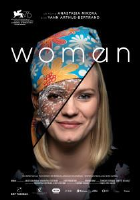 Arthus-Bertrand, Yann 1946-WomanKöln : Mindjazz Pictures, 2020DVD-Sachfilm305available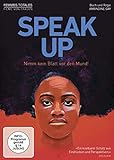 Gay, AmandineSpeak UpBerlin : Absolut Medien, 2019DVD-Sachfilm305available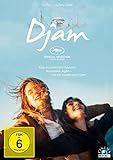 Gatlif, TonyDjamO.O. : Alive, 2018DVD-SpielfilmDJAMavailable